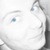 Kiseido Go Server (KGS, http://www.gokgs.com) — Любимый сервер российских игроков. 
На KGS вы можете:Играть в Го в любое время суток с соперниками любых уровней (от 30 кю до 9 дана) в качестве гостя или как зарегистрированный пользовательВстречать друзей и общаться с нимиПринимать участие в турнирахУчиться у более сильных игроковСмотреть лекции или обучающие партии.
Как создать аккаунт на KGS
Устанавите Java с сайта (если еще не установлено): http://www.java.com/ru
Зайдите на сайт: http://www.gokgs.com, в раздел «Загрузить программы». Выберете пункт "Установка CGoban" . В результате этого скачивается файл cgoban.jnlp - его надо запустить. И приложение будет установлено.
После запуска приложения приступаем к созданию аккаунта. 
Аккаунт может быть гостевым или зарегистрированным.
Как создать гостевой аккаунт
Откройте главное окно CGoban, нажмите "Играть на KGS", введите имя пользователя и нажмите кнопку "Гость". Сервер не сохраняет Ваши партии и после Вашего отключения все стирается.
Часто пользователи KGS неохотно играют с гостями. Если Вы планируете часто появляться на сервере, создайте зарегистрированный аккаунт.

Как создать зарегистрированный аккаунт
Для начала зайдите на сервер как гость.
В меню "Пользователь" нажмите "Регистрация".
После заполнения формы на ваш e-mail придет письмо с паролем, необходимо активизировать пароль в течение 24 часов.
Как играть
Зарегистрировавшись и зайдя в игру в основном окне вы увидите несколько вкладок. Начать быстро игру можно несколькими способами.
1. Создать партию через кнопку "Новая партия" (справа над списком пользователей комнаты). Там вы сможете задать условия игры, размер доски. После того, как создали партию, ожидайте прихода в нее оппонента. 
2. Откройте вкладку "Вызовы на партию" слева над основным окном. В ней отображаются все открытые игры. Выберите себе игрока подходящего уровня. Уровень игрока отображается в скобках за именем, например, Akari [17k].
3. Выбрать пункт меню "Играть!" >"Подбор соперника". 

Комната «Тольятти»
Тольяттинская комната на КГС — место, где собираются Тольяттинские игроки.
Как ее найти: В меню «Комнаты» выбираем «Список комнат» > «Общение» > «Тольятти»
